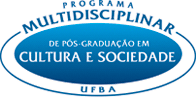 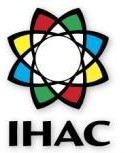      UNIVERSIDADE FEDERAL DA BAHIA      INSTITUTO DE HUMANIDADES, ARTES E CIÊNCIAS             PROGRAMA MULTIDISCIPLINAR DE PÓS-GRADUAÇÃO EM CULTURA E SOCIEDADESELEÇÃO 2021DOUTORADO- Edital 01/2020O Programa Multidisciplinar de Pós-Graduação em Cultura e Sociedade da Universidade Federal da Bahia torna pública a RELAÇÃO DE APROVADAS/OS APÓS RECURSOS  NA 2ª ETAPA DE SELEÇÃO – AVALIAÇÃO DE MEMORIAISSalvador, 21/11/2020.Comissão de Seleção do DoutoradoCANDIADATO/ACLAUDIA ROCHA ALMEIDACLÁUDIO CARVALHO MOREIRACRISTIANE CLÉCIA JUNQUEIRA DA SILVA DE CARVALHODANIEL MENDES DA SILVA SANTANADANIELA DE ANDRADE SOUZADANILO DE SANTANA CARDÔSODENISE FIRMO RODRIGUES MARINHO            EDSON RODRIGUES DE SOUZAEVA REGINA DO NASCIMENTO LOPESFERNANDA GONCALVES CALDASHELENA GABRIELLE SOUZA RIBEIROHORTÊNCIA SILVA NEPOMUCENO DOS SANTOSJANINE PEREIRA FALCÃO DE OLIVEIRAJULIA TORRES DOS SANTOSKEVIN HACLING ALVES GOMESLEONARDO TRINDADE ARAÚJOMARIANA PINTO MIRANDAMÁRIO GONZAGA JORGE JUNIORMARIZANGELA MARIA DE SÁMARYJANE ALELUIA OLIVEIRAMAURICIO JESUS OLIVEIRAMEG SAIARA SILVA RIBEIRO DE MACEDONAIARA MOURA PINTONARA DA CUNHA PESSOAPAULO ROGÉRIO COSTA DE OLIVEIRAPOLIANA LIMA BICALHORAFAEL LIMA SILVA SOARESRAISSA CONRADO BIRIBAROZANI UCHOA SILVASCYLA PINTO COSTA PIMENTASTELA GLEIDE OLIVEIRA SANTANA DILAGOSURAMA SULAMITA RODRIGUES DE LEMOSTÂMARA ROSSENE ANDRADE BOMFIMTÁSSIA CATARINA GUIMARÃES DA SILVA CARVALHOVANESSA TONELLI DA SILVAVANHISE DA SILVA RIBEIROVIVIAN CAMPOS